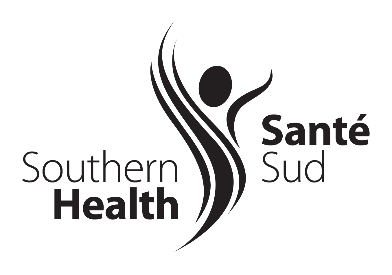 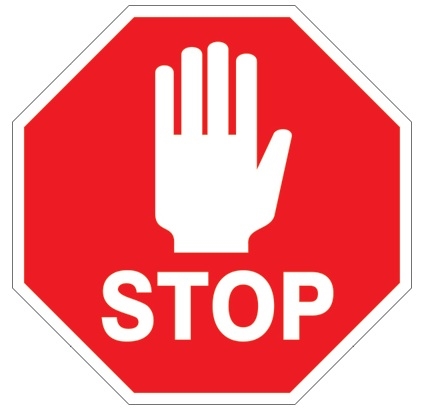 ALL STAFFBEFORE ENTERING RESIDENT CARE AREASRemember not to bring any personal items onto unit (purses, cups, cell phones, etc.)Ensure long hair is up in a bun and no loose fly a waysPerform hand hygienePut on mask, adjust and perform hand hygieneRemove your clean eye frames and lenses from bag, assemble and put on Perform hand hygiene again and head onto unit